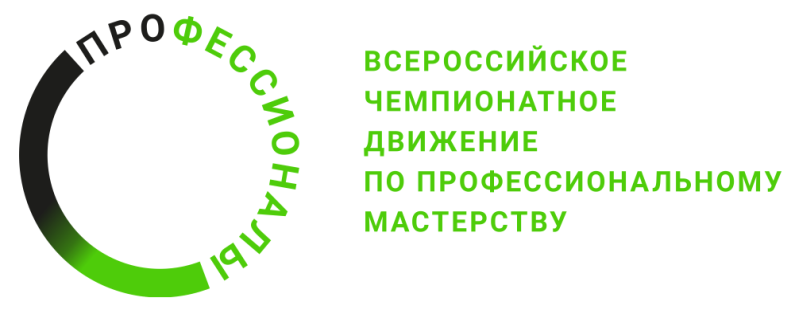 ПРОГРАММА ПРОВЕДЕНИЯРегионального этапа чемпионата профессионального мастерства «Профессионалы»по компетенции «Монтаж и эксплуатация газового оборудования»Общая информацияОбщая информацияПериод проведенияМесто проведения и адрес площадкиФИО Главного экспертаКонтакты Главного экспертаД-2, Д-1 / «_____» _______ 2024 г.Д-2, Д-1 / «_____» _______ 2024 г.08:00-09:00Приемка площадок проведения отборочных соревнований главным экспертом. Подготовка CIS09:00-09:15Регистрация экспертов.09:15-09:30 Распределение обязанностей между экспертами09:30-09:45Инструктаж экспертной группы по ОТ и ТБ09:45-10:00Обсуждение, утверждение и подписание КЗ. Внесение 30% изменения. Обсуждение критериев оценки10:00-11:00Торжественное открытие отборочного этапа чемпионата профессионального мастерства «Профессионалы»по компетенции «Монтаж и эксплуатация газового оборудования»11:00-12:00Обучение экспертов на площадке12:00-13:00Обед13.00-13.30Регистрация участников на площадке. Проверка документов  13.30-14.00Инструктаж участников по ОТ и ТБ14:00-14:30Распределение рабочих мест (жеребьевка участников)14:30-15:00Ознакомление участников с КЗ, изменениями, внесенными в КЗ.15:00-15:30Проверка личного инструмента участника15:30-18.00Знакомство участников с оборудованием и материалами.18:00Покидание площадокД1 / «_______» ________ 2024 г..Д1 / «_______» ________ 2024 г..08:00-08:15Сбор экспертов и участников на площадке08:15 -8:30Инструктаж участников и экспертов по ОТ и ТБ08:30-08:45Проверка личного инструмента участника. 08:45-09:00Получение конкурсной документации. Общение экспертов и участников09:00-10:30Выполнение КЗ, 1,5часа10:30-10:40Технический перерыв10:40-12.10Выполнение КЗ, 1,5 часа12:10-13:00Обед13:00-14:00Выполнение КЗ, 1 час14:00-14:05Технический перерыв14:05-15:05Выполнение КЗ, 1 час15:05-15:10Технический перерыв15:10-16:40Выполнение КЗ, 1,5 часа16:40-16:45Сдача конкурсной документации16:45-19:00Работа экспертов по оценке КЗ. Внесение оценок в CIS19:00Покидание площадок. Д2 / «____» __________2024 г..Д2 / «____» __________2024 г..08:00-08:15Сбор экспертов и участников на площадке08:15 -8:30Инструктаж участников и экспертов по ОТ и ТБ08:30-08:45Проверка личного инструмента участника. 08:45-09:00Получение конкурсной документации. Общение экспертов и участников09:00-10:00Выполнение КЗ, 1,0 час10:00-10:05Технический перерыв10:05-11.05Выполнение КЗ, 1,0 час11:05-11:10Технический перерыв11:10-12:10Выполнение КЗ, 1,0 час12:10-13:00Обед13:00-14:00Выполнение КЗ, 1 час14:00-14:05Технический перерыв14:05-15:05Выполнение КЗ, 1 час15:05-15:10Технический перерыв15:10-16:10Выполнение КЗ, 1,0 часа16:10-16:20Сдача конкурсной документации16:20-19:00Работа экспертов по оценке КЗ. Внесение оценок в CIS18:00Покидание площадок. Д3 / «_________» __________ 2024 г.Д3 / «_________» __________ 2024 г.08:00-08:15Сбор экспертов и участников на площадке08:15 -8:30Инструктаж участников и экспертов по ОТ и ТБ08:30-08:45Проверка личного инструмента участника. 08:45-09:00Получение конкурсной документации. Общение экспертов и участников09:00-10:00Выполнение КЗ, 1 ,0 час10:00-10:05Технический перерыв10:05-11.05Выполнение КЗ, 1,0 час11.05-12.10Работа экспертов по оценке КЗ.12:10-13:00Обед13:00-18:00Работа экспертов по оценке КЗ. Внесение оценок в CIS. Подведение итогов. Блокировка оценок. Подписание итоговых протоколов.18:00Покидание площадокД +1/ «__________» _____________ 2024 г.Д +1/ «__________» _____________ 2024 г.09:00-19:00Отъезд участников и экспертов